Publicado en Pueblo Jarales, Mijas-Costa, Málaga el 13/07/2020 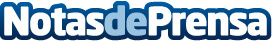 Aumentan en un 55% las reservas de vuelos con destino a la Costa del Sol, según la Consejería de TurismoLa consejería de Turismo de la Costa del Sol, ha confirmado a la edición de La Vanguardia de Andalucía que, en tan sólo una semana, han aumentado considerablemente las reservas de vuelos al aeropuerto de MálagaDatos de contacto:Crown Resorts952 93 36 74Nota de prensa publicada en: https://www.notasdeprensa.es/aumentan-en-un-55-las-reservas-de-vuelos-con Categorias: Viaje Andalucia Turismo http://www.notasdeprensa.es